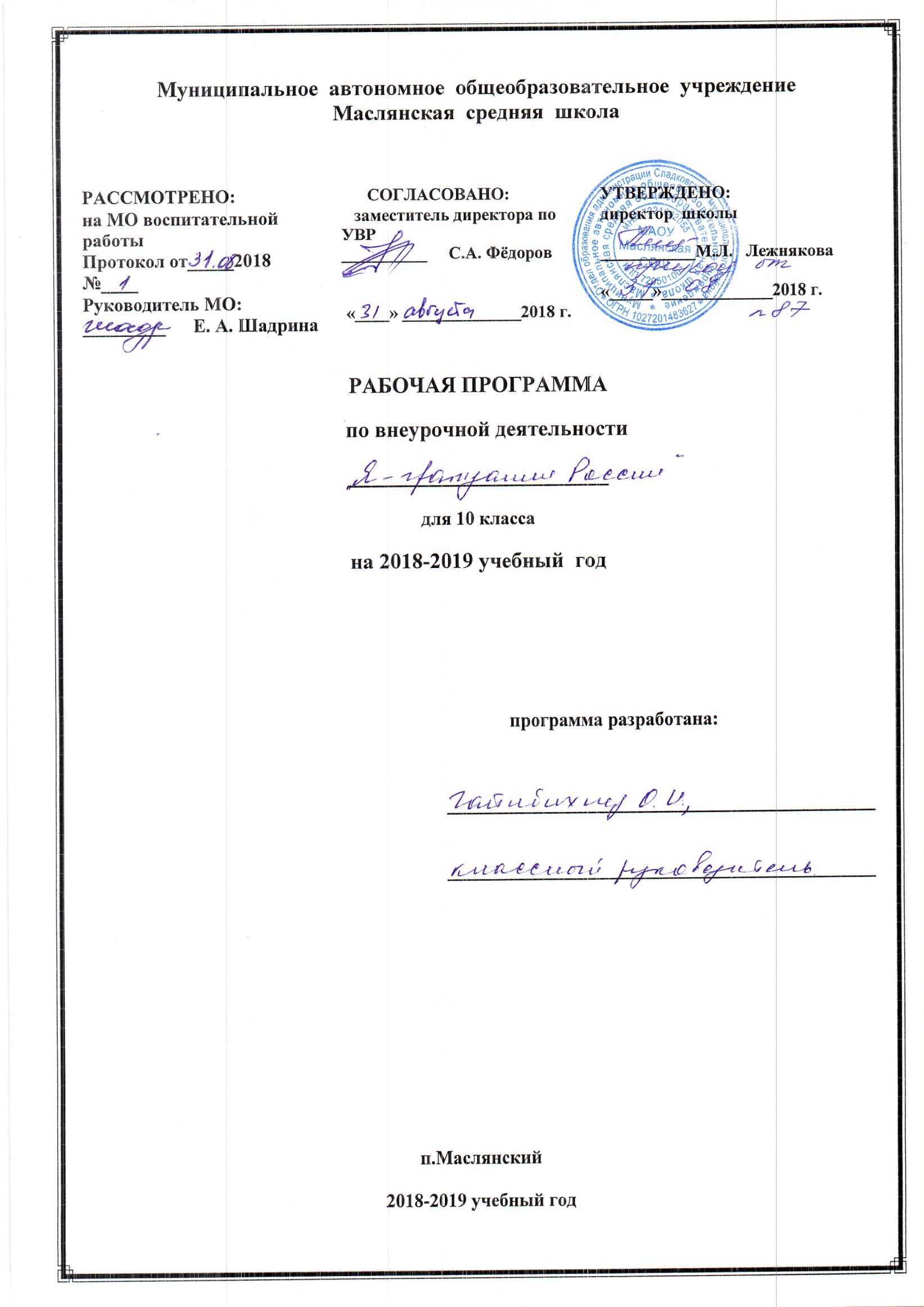 Модифицированная программа для учащихся 10 класса разработана на основе программы Н. И. Элиасберг «Школьные учебные программы по этике, праву, граждановедению и обществознанию. СПб.: Союз, 2005Пояснительная записка.Рабочая программа составлена на основе: 1. Закона РФ «Об образовании» №273 – ФЗ от 29.12.2012 года Федерального государственного образовательного стандарта основного общего образования2. Авторской программы Н. И. Элиасберг «Школьные учебные программы по этике, праву, граждановедению и обществознанию. СПб.: Союз, 20053. Учебного плана МАОУ Маслянская СОШ.В настоящее время я являюсь классным руководителем 10 класса, работаю  в нём седьмой год. В качестве положительных направлений в воспитательной работе коллектива класса в течение многих лет следует отнести использование коллективной творческой деятельности, стремление создать разнообразную развивающую среду для учащихся, достаточно высокую теоретическую и методическую подготовку классного руководителя в планировании, организации и анализе воспитательной работы, тесный контакт с родителями, учреждениями дополнительного образования. Учащиеся класса ежегодно добиваются победных и призовых мест в спортивных соревнованиях,  творческих и интеллектуальных конкурсах, олимпиадах и смотрах. Но есть ёщё в классе  и проблемы, над которыми предстоит работать. Результаты диагностики, коллективные обсуждения, практические наблюдения выявили  главную проблему в воспитательной работе класса. Она заключается в недостаточной направленности воспитания по формированию гражданского самосознания у каждого старшего школьника, освоение и реализацию им своих прав и обязанностей по отношению к себе самому, своей семье, коллективу, родному краю, Отечеству, планете Земля. А ведь главная задача школы- воспитать деятельного гражданина – гражданина. Поэтому как классный руководитель вижу необходимость в моделировании и построении воспитательной системы для выпускника школы «Я – гражданин России», так как я считаю, что именно системный подход является эффективным средством обновления и повышения результативности воспитательной деятельности классного руководителя в современных условиях.Цель:Воспитание духовно богатой, свободной, физически здоровой, творчески мыслящей личности, обладающей прочными базовыми знаниями за курс основной школы и глубокими знаниями по профильным дисциплинам, личности, ориентированной на высокие нравственные ценности, способной в последующем на участие в духовном и культурном развитии общества. Задачи:Обеспечение высокого уровня общего интеллектуального развития личности учащихся.Создание необходимых условий для завершения базовой общеобразовательной подготовки, необходимой для:           профессиональной дальнейшей учебы;   выполнения гражданских обязанностей;   успешной жизни и деятельности в условиях перехода к рынку.3.  Оказание помощи старшеклассникам в формировании самостоятельности, самореализации и самоопределения.4. Дальнейшее физическое развитие личности.5. Дальнейшее развитие национального самосознания, формирование нравственных и гражданских качеств на основе разнообразной творческой деятельности.6. Вовлечение родителей и социума в совместную деятельность, направленную на создание    благоприятных условий для развития гармоничной личности.Формы работы с детьми:
- индивидуальные (мероприятия);
- групповые (дела);
- массовые (игры). 
Для выбора форм управления классом использую различные приёмы: педагогическое наблюдение, методы психолого-педагогической диагностики, учитываю возраст и особенности психологического развития учащихся,т.к. все учащиеся классы индивидуальны и нуждаются в личностно-ориентированном подходе, на первый план выдвигаю дифференциацию процесса обучения и воспитания с использованием самоанализа, самооценки и самокоррекцииМетоды воспитания:
- убеждение – самоубеждение;
- стимулирование – мотивация;
- внушение – самовнушение;
- требование – упражнение;
- коррекция – самокоррекция;
- воспитывающие ситуации – социальные пробы;
- метод дилемле – рефлексия.Формы работы с родителями:
- консультации, беседы (индивидуальные, групповые);
- посещение квартир;
- родительский комитет;
- родительские собрания, совместные мероприятия.
                      Концепция воспитательной системы  “Я – гражданин России”
                                        Основные направления работы.«Я и Я» Цель: Формирование гражданского отношения к себе.Формы реализации:   акции милосердия, клубы по интересам, конференции, диспуты, беседы по вопросам гуманизма и нравственности; классные часы и уроки о милосердии, доброте, тренинги общения, аутотренинги, тесты. Праздники, фестивали, концерты, направленные на развитие творческих способностей, вечера искусств. Художественные салоны, литературные и музыкальные гостиные. Кружки: хореографические, изобразительного искусства, музыкальные, прикладного и технического творчества; спортивные секции.Предполагаемый результат: воспитание гуманности учащихся: понимания ценности человеческой жизни, справедливости, бескорыстия, уважение человеческого достоинства, милосердия, способности к состраданию, сопереживанию, терпению, доброжелательности. Высокий уровень самосознания, чувство собственного достоинства, самодисциплина.2.«Я и моя семья» Цель: Формирование гражданского отношения к своей семьеСодержание: Гражданин и семья. Поведение и действия достойного сына, дочери. Отношения в семье. Вежливость, трудолюбие. Верность – основа семьи. Преемственные связи: деды-родители, родители-дети, дети-внуки.Формы реализации: Беседы, встречи (изучение семьи и её родословной). Совместные спортивные мероприятия ( учителя, дети, родители).Совместные мероприятия художественного плана (дети, родители, учителя).Концерты (для родителей).Классные часы, литературные беседы на темы дружбы, любви, семьи.Конкурсы сочинений, презентаций :«Моя мама»», «Об отце говорю с уважением», «Родная семья»Предполагаемый результат деятельности:Сформировать у школьников понятия сущности социальных ролей: настоящий мужчина обладает умом, решительностью, смелостью, благородством;настоящая женщина отличается добротой, вниманием к людям, отзывчивостью, терпимостью, умением прощать, любовью к детям;настоящий сын бережёт покой родителей, членам семьи, всегда готов помочь старшим в их работе по дому, не создаёт конфликтов, умеет держать данное слово;настоящая дочь заботится о своей семье, покое старших, умеет и любит трудиться. 3.»Я и моя школа»Цель: Формирование гражданского отношения к школе.Содержание: Гражданин и школьный коллектив. Интересы личные и коллективные. Знания в жизни человека. Участие в жизни школы, забота о школе, участие в школьном самоуправлении.Формы реализации: Вечера, фестивали, праздники, встречи, классные часы.Игры на развитие логики, памяти, внимания.Мероприятия по профориентации: совместные классные часы, собрания с людьми науки, искусства, рабочими, служащими различных специальностей.Анкетирование “Ваши профессиональные намерения”.Выставки, ярмарки.Предполагаемый результат.Осознание учеником роли знаний в жизни человека, видение личной учебной перспективы, овладение этикой взаимоотношений “учитель-ученик”, “ученик-ученик”, умение дорожить временем, совершенствовать и применять свои знания. Выполнение распорядка работы школы и возложенных на учащегося обязанностей.4.»Я и моё Отечество»Цель: Формирование гражданского отношения к Отечеству.Содержание: осмысление школьником себя как части своей Родины, её гражданина и патриота. Необходимость уберечь подростков от перерастания их протеста против накопившихся проблем в обществе в неприязнь и враждебность к Отечеству.Формы реализации. Акции: “Моё Отечество”, “Посылка - солдату”, «Вахта памяти»Вечера: “Мой друг, Отчизне посвятим души прекрасные порывы”, “ Я люблю тебя Россия”.
Конкурсы инсценированной военной песни, смотры строя и песни.Спортивные праздники.Шефство над ветеранами Великой Отечественной войны.Встречи с участниками Великой Отечественной войны, военнослужащими Российской Армии.Уроки мужества, гражданственности и патриотизма.Предполагаемый результат деятельностиУбеждённость учащихся в том, что настоящий гражданин любит и гордится своей Родиной и своим краем изучает её историко-культурное, духовное наследие, верен своему гражданскому долгу и готов к защите своего Отечества. 5.»Я и культура»Цель:Формирование гражданского отношения к искусству .
Содержание: Познание прекрасного в окружающей действительности. Значение искусства в воспитательном процессе. Выявление способностей, наклонностей каждого ребёнка и их реализация через сеть кружков, клубов, секций, конкурсы, праздники, экскурсии.Формы реализации: Беседы на тему (поэтические, музыкальные, театральные). Встречи с деятелями искусств. Поездки в театр. Театральные постановки. Кукольные спектаклиПредполагаемый результат: Умение школьников видеть прекрасное в окружающей действительности, знакомство с жизнью и творчеством выдающихся художников и композиторов. Занятие детей одним из видов искусства в факультативах и кружках художественного цикла, участие в художественной самодеятельности6.»Я и планета»:         Цель: Формирование гражданского отношения к планете.Содержание: Взаимосвязь между человеком, обществом, природой.  Каждый гражданин в ответе не только за себя, свою семью, свою Родину, но и за свою Планету.  Роль личности в развитии общества.  Цивилизация. Идеал человека, жизненная позиция.Форы реализации: Беседы и наблюдения, экскурсии, литературные вечера, экологические экспедиции, конкурсы рисунков, плакатов, игры-путешествия, проведение «круглых столов», защита гражданских проектов и др.Предполагаемый результат деятельности: Учащиеся осознают, что  настоящему гражданину следует знать, что такое духовная и материальная культура, духовность человека. Они должны серьёзно задуматься над своим существованием на планете Земля и над тем, как её сохранить.Тематическое планирование. 10 класс.Используемая литература:Серия дисков: Воспитание в школе / Издательство «учитель» 2008 г; www.uchitel-ixd.ruВоенно-патриотическое воспитание в школе. Сборник мероприятий к празднованию дня Победы, дня защитника Отечества и другим патриотическим праздникам: сценарии торжественных линеек, вечеров, литературно-музыкальных композиций, классных часов, военно-спортивных игр.Гражданственность, патриотизм, культура межнационального общения – российский путь развития.//Воспитание школьников. – 2002. - №7.Патриотическое воспитание. Нормативные правовые документы. 2-е издание, переработанное. М.:2006Салихова Р. Воспитание гражданина.//Воспитание школьников. – 2003 - №1.Следзевский И.В., Вяземский Е.Е., Саватеев А.Д. Концепция гражданского образования в общеобразовательных учреждениях.//Преподавание истории и обществознания в школе. – 2002 - №4.Дата№ п/пТема занятийКоличество часов1Кл. час «Мы за безопасный образ жизни».12Кл.час «Кто я в этом мире?»13День примирения и согласия.14Историческая игра «Великая история великой страны».15Классный час «Планета Толерантности».16Кл. час «Вредные привычки».17Кл. час «Образованный человек – человек 21 века».18Кл. час «Путь к успеху».19Кл. час «Молодёжные субкультуры».110Конкурс фото – стендов «Школьная пора».111Кл.час «Голубь мира».112«Разговор о правильном питании».113Кл. час «Дорога, которую мы выбираем».114Диспут «Бюджет семьи».115Творческий конкурс на лучший рисунок – проект «Природа родного края глазами детей!»116Кл. час «Урок безопасности».117Права и обязанности школьника (школьный устав).118Презентации «Профессии моих родителей».119Памятки для родителей по обучению детей правилам безопасности.120Конкурсная программа «Вместе весело шагать».121Рейд «Зелёный класс». Экология класса.122Участие родителей в игровой программе «Дочки-матери».123«Ты женщина, и этим ты права».124Презентация «Моя будущая профессия».125Культура народов Сибири.126Беседа «Я люблю тебя, Россия!»127Фотовыставка «Моя малая Родина».128Урок мужества.129Экологическая викторина.130«Хочу всё знать!»131«Вахта памяти».132Анкетирование «Ваши профессиональные намерения».133Кл. собрание «Твой дневник» (подведение итогов по ведению дневников).134Итоговое занятие.1